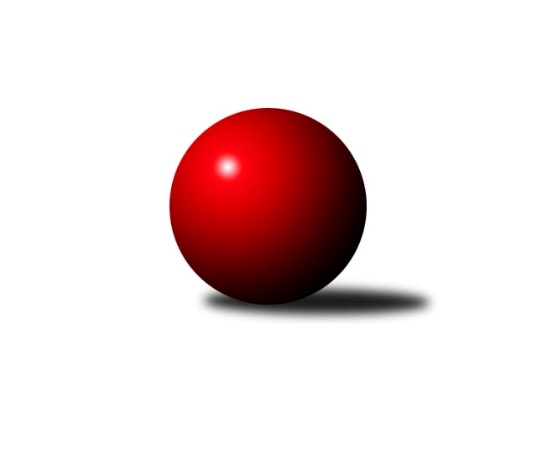 Č.7Ročník 2023/2024	27.10.2023, B. ŠiškaZápas Č. Kostelec B – V. Mýto A na žádost hostů odložen. Domácí v tomto kole uhájili oba body pouze v jednom zápase, a to v utkání Hylváty A – Milovice A, kde se hostům nepodařilo získat ani jeden pomocný bod. Ve Smiřicích Náchod B vybojoval bod a vévodí tabulce. V Rokytnici to bylo napínavé a hosté z N. Paky si nakonec odvezli oba body. Obdobné to bylo ve Svitavách,  odkud si oba body odvezli hosté z Vrchlabí. Ve D.  Králové utkání bylo víceméně v rukách hostujícího družstva Dobruška B, a tím pádem si připsalo oba body do tabulky. V tomto kole padly celkem tři pětistovky. Nejvyšší padla z rukou Aleše Tichého – 521.Nejlepšího výkonu v tomto kole: 2786 dosáhlo družstvo: Náchod BVýchodočeská divize 2023/2024Výsledky 7. kolaSouhrnný přehled výsledků:Hylváty A	- Milovice A	16:0	2727:2458		27.10.Smiřice A	- Náchod B	8:8	2735:2786		27.10.Rokytnice A	- Nová Paka A	6:10	2642:2649		27.10.Svitavy A	- Vrchlabí A	6:10	2690:2698		27.10.D. Králové A	- Dobruška A	4:12	2589:2681		27.10.Č. Kostelec B	- V. Mýto A	dohrávka	termín neurčenTabulka družstev:	1.	Náchod B	7	5	1	1	76 : 36 	 2673	11	2.	Č. Kostelec B	6	4	1	1	64 : 32 	 2695	9	3.	Hylváty A	7	4	1	2	68 : 44 	 2645	9	4.	Nová Paka A	7	4	1	2	62 : 50 	 2666	9	5.	Vrchlabí A	7	4	1	2	56 : 56 	 2617	9	6.	Dobruška A	7	3	1	3	56 : 56 	 2692	7	7.	D. Králové A	7	3	0	4	50 : 62 	 2650	6	8.	V. Mýto A	6	3	0	3	40 : 56 	 2590	6	9.	Smiřice A	7	2	2	3	48 : 64 	 2587	6	10.	Svitavy A	7	2	0	5	46 : 66 	 2685	4	11.	Milovice A	7	2	0	5	44 : 68 	 2563	4	12.	Rokytnice A	7	1	0	6	46 : 66 	 2636	2Podrobné výsledky kola:	 Hylváty A	2727	16:0	2458	Milovice A	Zdeněk Kaplan	 	 250 	 225 		475 	 2:0 	 403 	 	206 	 197		Dana Viková	Milan Vencl	 	 214 	 255 		469 	 2:0 	 376 	 	179 	 197		Radoslav Dušek	Vojtěch Morávek	 	 219 	 226 		445 	 2:0 	 370 	 	181 	 189		Miroslav Včeliš	Anthony Šípek	 	 200 	 256 		456 	 2:0 	 445 	 	218 	 227		Vlastimil Hruška	Tomáš Pražák	 	 233 	 218 		451 	 2:0 	 441 	 	216 	 225		Václav Souček	Milan Januška	 	 211 	 220 		431 	 2:0 	 423 	 	208 	 215		Miloslav Vikrozhodčí: Milan VenclNejlepší výkon utkání: 475 - Zdeněk Kaplan	 Smiřice A	2735	8:8	2786	Náchod B	Michal Janeček	 	 211 	 239 		450 	 0:2 	 509 	 	257 	 252		Jiří Doucha ml.	Radek Urgela	 	 218 	 192 		410 	 0:2 	 521 	 	279 	 242		Aleš Tichý	Jiří Hroneš	 	 231 	 229 		460 	 2:0 	 443 	 	223 	 220		Tomáš Doucha	Miroslav Cupal	 	 228 	 233 		461 	 2:0 	 416 	 	217 	 199		Daniel Majer	Martin Kamenický	 	 248 	 252 		500 	 2:0 	 455 	 	233 	 222		Jaroslav Špicner	Martin Ivan	 	 232 	 222 		454 	 2:0 	 442 	 	209 	 233		Mikuláš Martinecrozhodčí: Martin IvanNejlepší výkon utkání: 521 - Aleš Tichý	 Rokytnice A	2642	6:10	2649	Nová Paka A	Radek Novák	 	 236 	 223 		459 	 2:0 	 440 	 	209 	 231		Jiří Bajer	Zdeněk Novotný st.	 	 210 	 216 		426 	 0:2 	 459 	 	208 	 251		Vojtěch Kazda	Jan Mařas	 	 209 	 231 		440 	 0:2 	 445 	 	211 	 234		Jan Ringel	Pavel Hanout	 	 215 	 240 		455 	 2:0 	 450 	 	207 	 243		Jan Šmidrkal	Slavomír Trepera	 	 222 	 194 		416 	 0:2 	 434 	 	205 	 229		Dobroslav Lánský	Milan Valášek	 	 212 	 234 		446 	 2:0 	 421 	 	204 	 217		Erik Foltarozhodčí: Pavel HanoutNejlepšího výkonu v tomto utkání: 459 kuželek dosáhli: Radek Novák, Vojtěch Kazda	 Svitavy A	2690	6:10	2698	Vrchlabí A	Milan Novák	 	 234 	 240 		474 	 2:0 	 459 	 	213 	 246		Michal Rolf	Michal Dvořáček	 	 207 	 222 		429 	 2:0 	 412 	 	219 	 193		Filip Matouš	Jakub Zelinka	 	 241 	 212 		453 	 0:2 	 473 	 	246 	 227		Pavel Maršík	Martin Kučera	 	 208 	 212 		420 	 0:2 	 438 	 	208 	 230		Martin Maršík	Klára Kovářová	 	 217 	 233 		450 	 2:0 	 447 	 	204 	 243		Lukáš Trýzna	Zdeněk Dokoupil	 	 240 	 224 		464 	 0:2 	 469 	 	228 	 241		Andrea Sochorovározhodčí: Michal DvořáčekNejlepší výkon utkání: 474 - Milan Novák	 D. Králové A	2589	4:12	2681	Dobruška A	Ladislav Zívr	 	 240 	 215 		455 	 2:0 	 452 	 	228 	 224		Lukáš Fanc	Michal Sirový	 	 217 	 224 		441 	 0:2 	 468 	 	250 	 218		Michal Balcar	Petr Janeček	 	 215 	 218 		433 	 0:2 	 479 	 	246 	 233		Martin Děkan	Jiří Rejl	 	 200 	 212 		412 	 2:0 	 391 	 	192 	 199		Roman Václavek	Jan Janeček	 	 209 	 209 		418 	 0:2 	 458 	 	239 	 219		Josef Kupka	Lukáš Blažej	 	 201 	 229 		430 	 0:2 	 433 	 	209 	 224		Jan Králíčekrozhodčí: Lukáš BlažejNejlepší výkon utkání: 479 - Martin DěkanPořadí jednotlivců:	jméno hráče	družstvo	celkem	plné	dorážka	chyby	poměr kuž.	Maximum	1.	Daniel Bouda 	Č. Kostelec B	474.22	312.2	162.0	5.2	3/4	(493)	2.	Tomáš Adamů 	Č. Kostelec B	467.44	310.4	157.0	4.1	3/4	(493)	3.	Petr Linhart 	Č. Kostelec B	466.25	310.2	156.1	3.6	4/4	(496)	4.	Ladislav Zívr 	D. Králové A	465.53	310.9	154.6	4.7	5/5	(512)	5.	Martin Děkan 	Dobruška A	465.13	302.3	162.9	2.6	4/5	(528)	6.	Petr Mařas 	Rokytnice A	463.10	312.8	150.3	2.4	5/5	(493)	7.	Lukáš Fanc 	Dobruška A	460.40	313.1	147.3	6.3	5/5	(477)	8.	Dalibor Chráska 	Č. Kostelec B	459.50	318.9	140.6	7.5	4/4	(476)	9.	Jiří Doucha  ml.	Náchod B	457.56	313.8	143.8	6.4	4/4	(509)	10.	Jaroslav Špicner 	Náchod B	456.63	309.1	147.6	4.4	4/4	(509)	11.	Aleš Tichý 	Náchod B	455.94	301.4	154.5	4.3	4/4	(521)	12.	Mikuláš Martinec 	Náchod B	454.83	309.0	145.8	4.3	4/4	(519)	13.	Roman Václavek 	Dobruška A	454.33	308.1	146.2	3.9	5/5	(498)	14.	Milan Novák 	Svitavy A	454.20	312.9	141.3	4.7	5/5	(474)	15.	Jan Ringel 	Nová Paka A	454.13	305.1	149.0	2.7	4/4	(474)	16.	Josef Kupka 	Dobruška A	453.67	306.6	147.1	3.5	5/5	(472)	17.	Michal Balcar 	Dobruška A	453.40	311.0	142.4	6.5	5/5	(478)	18.	Zdeněk Dokoupil 	Svitavy A	451.87	303.4	148.5	3.2	5/5	(484)	19.	Miloslav Vik 	Milovice A	451.81	304.3	147.5	6.2	4/4	(499)	20.	Jiří Bajer 	Nová Paka A	451.50	303.0	148.5	2.2	4/4	(474)	21.	Martin Kamenický 	Smiřice A	451.25	301.9	149.3	4.5	4/4	(500)	22.	Milan Januška 	Hylváty A	451.00	307.3	143.7	5.5	3/4	(459)	23.	Michal Janeček 	Smiřice A	449.75	308.9	140.8	5.9	3/4	(488)	24.	Michal Dvořáček 	Svitavy A	449.60	306.8	142.8	8.1	5/5	(492)	25.	Martin Prošvic 	V. Mýto A	448.42	302.3	146.1	4.2	4/4	(504)	26.	Tomáš Pražák 	Hylváty A	448.42	314.7	133.8	7.7	3/4	(466)	27.	Vojtěch Morávek 	Hylváty A	448.13	304.0	144.1	5.8	4/4	(460)	28.	Michal Vlček 	Č. Kostelec B	448.00	306.5	141.5	7.9	4/4	(484)	29.	Martin Šnytr 	D. Králové A	447.40	305.5	141.9	4.7	5/5	(489)	30.	Martin Kučera 	Svitavy A	447.07	305.1	142.0	6.7	5/5	(495)	31.	Jakub Zelinka 	Svitavy A	444.67	299.9	144.8	4.9	4/5	(471)	32.	Slavomír Trepera 	Rokytnice A	444.47	303.9	140.6	5.3	5/5	(477)	33.	Zdeněk Kaplan 	Hylváty A	444.38	296.9	147.5	2.9	4/4	(488)	34.	Vojtěch Kazda 	Nová Paka A	443.06	305.8	137.3	7.2	4/4	(459)	35.	Jan Šmidrkal 	Nová Paka A	442.06	312.9	129.2	6.6	4/4	(450)	36.	Václav Souček 	Milovice A	441.94	298.4	143.6	5.9	4/4	(453)	37.	Miroslav Cupal 	Smiřice A	441.92	302.2	139.8	4.4	4/4	(479)	38.	Tomáš Kyndl 	V. Mýto A	441.75	304.2	137.6	6.0	4/4	(501)	39.	Milan Valášek 	Rokytnice A	441.73	297.1	144.6	3.7	5/5	(465)	40.	Vlastimil Krátký 	Svitavy A	441.20	303.0	138.2	4.4	5/5	(452)	41.	Michal Sirový 	D. Králové A	440.70	301.0	139.7	7.2	5/5	(461)	42.	Jan Mařas 	Rokytnice A	439.47	304.6	134.9	5.6	5/5	(452)	43.	Libor Čaban 	Hylváty A	437.75	301.1	136.7	4.8	4/4	(461)	44.	Milan Vencl 	Hylváty A	436.94	299.1	137.9	6.1	4/4	(469)	45.	Petr Janeček 	D. Králové A	436.13	297.4	138.7	5.1	5/5	(463)	46.	Vlastimil Hruška 	Milovice A	436.06	303.3	132.8	6.1	4/4	(454)	47.	Tomáš Doucha 	Náchod B	435.94	296.6	139.3	5.4	4/4	(490)	48.	Andrea Sochorová 	Vrchlabí A	433.80	287.8	146.0	3.0	5/5	(469)	49.	Daniel Majer 	Náchod B	432.92	295.6	137.3	6.9	3/4	(478)	50.	Erik Folta 	Nová Paka A	432.67	299.0	133.7	6.7	3/4	(454)	51.	Martin Ivan 	Smiřice A	432.31	301.3	131.0	8.5	4/4	(454)	52.	Jan Janeček 	D. Králové A	431.47	301.1	130.4	8.9	5/5	(449)	53.	Jan Chleboun 	V. Mýto A	431.25	291.9	139.4	6.4	4/4	(479)	54.	Tomáš Kincl 	Č. Kostelec B	430.25	290.1	140.1	5.5	4/4	(458)	55.	Pavel Hanout 	Rokytnice A	427.73	283.5	144.2	5.5	5/5	(455)	56.	Martin Maršík 	Vrchlabí A	426.90	291.3	135.6	8.6	5/5	(461)	57.	Václav Perchlík  st.	V. Mýto A	425.75	297.7	128.1	5.7	4/4	(436)	58.	Filip Matouš 	Vrchlabí A	423.33	288.1	135.3	8.3	5/5	(452)	59.	Jaroslav Stráník 	V. Mýto A	422.75	285.3	137.5	5.3	4/4	(483)	60.	Jiří Hroneš 	Smiřice A	421.67	288.2	133.5	4.0	3/4	(460)	61.	Dana Viková 	Milovice A	420.75	299.6	121.2	8.0	4/4	(464)	62.	Milan Dastych 	V. Mýto A	417.25	279.4	137.8	8.2	4/4	(469)	63.	Miroslav Včeliš 	Milovice A	405.25	292.9	112.3	11.8	4/4	(459)	64.	Radek Urgela 	Smiřice A	402.75	287.8	115.0	8.3	4/4	(432)	65.	Kamil Mýl 	Č. Kostelec B	401.00	280.0	121.0	15.0	3/4	(501)		Jan Bajer 	Nová Paka A	484.00	322.0	162.0	2.0	1/4	(484)		Michal Rolf 	Vrchlabí A	469.17	317.0	152.2	2.7	3/5	(477)		Vladimír Cerman 	Vrchlabí A	461.00	291.0	170.0	3.0	1/5	(461)		Pavel Maršík 	Vrchlabí A	459.00	311.0	148.0	2.5	2/5	(473)		Radek Novák 	Rokytnice A	459.00	311.0	148.0	6.0	1/5	(459)		Jiří Slavík 	Dobruška A	454.00	312.0	142.0	2.0	1/5	(454)		Jan Volf 	Rokytnice A	450.33	311.0	139.3	4.0	3/5	(485)		Jan Králíček 	Dobruška A	450.00	312.5	137.5	6.0	2/5	(467)		Josef Ledajaks 	V. Mýto A	449.00	294.5	154.5	2.0	1/4	(460)		Roman Sýs 	Vrchlabí A	446.00	291.5	154.5	2.5	1/5	(464)		Martin Matějček 	Smiřice A	444.00	299.0	145.0	9.5	2/4	(474)		Klára Kovářová 	Svitavy A	442.75	305.8	137.0	3.3	2/5	(450)		Lukáš Trýzna 	Vrchlabí A	441.50	305.8	135.7	7.3	3/5	(448)		Martina Fejfarová 	Vrchlabí A	440.00	298.0	142.0	7.0	1/5	(440)		Lukáš Blažej 	D. Králové A	439.33	301.3	138.0	4.5	3/5	(445)		Václav Šmída 	Smiřice A	437.00	288.5	148.5	5.5	1/4	(447)		Jana Votočková 	Vrchlabí A	436.00	306.0	130.0	5.0	1/5	(436)		Tereza Venclová 	Vrchlabí A	431.00	296.0	135.0	6.5	2/5	(441)		Josef Lejp 	Dobruška A	427.67	299.7	128.0	8.3	3/5	(452)		Štěpán Stránský 	Vrchlabí A	427.00	295.5	131.5	9.0	2/5	(454)		Jiří Rejl 	D. Králové A	425.44	300.6	124.9	9.1	3/5	(447)		Dobroslav Lánský 	Nová Paka A	425.00	292.0	133.0	4.8	2/4	(434)		Pavel Gracias 	Vrchlabí A	424.50	296.0	128.5	10.0	2/5	(434)		Milan Ringel 	Nová Paka A	423.00	299.5	123.5	4.5	1/4	(429)		Jaromír Erlebach 	Nová Paka A	423.00	303.3	119.8	11.5	2/4	(428)		Danny Tuček 	Náchod B	417.50	304.0	113.5	13.0	2/4	(476)		Radoslav Dušek 	Milovice A	416.50	294.0	122.5	13.0	2/4	(457)		Anthony Šípek 	Hylváty A	414.25	294.5	119.8	7.8	2/4	(456)		Karel Josef 	Smiřice A	411.00	281.0	130.0	9.0	1/4	(411)		David Jaroš 	Milovice A	409.50	281.3	128.3	8.5	1/4	(439)		Zdeněk Novotný  st.	Rokytnice A	406.83	288.2	118.7	7.7	3/5	(426)		Tomáš Nosek 	Milovice A	386.00	271.0	115.0	8.0	1/4	(386)		Milan Hašek 	Dobruška A	367.00	270.0	97.0	12.0	1/5	(367)		Tomáš Jeníček 	Dobruška A	367.00	272.0	95.0	13.0	1/5	(367)		Petr Havlík 	Dobruška A	331.00	253.0	78.0	17.0	1/5	(331)Sportovně technické informace:Starty náhradníků:registrační číslo	jméno a příjmení 	datum startu 	družstvo	číslo startu19810	Radek Novák	27.10.2023	Rokytnice A	1x
Program dalšího kola:8. kolo3.11.2023	pá	16:30	Č. Kostelec B - Smiřice A	3.11.2023	pá	17:00	V. Mýto A - Dobruška A	3.11.2023	pá	17:00	Nová Paka A - Svitavy A	3.11.2023	pá	17:00	Milovice A - Rokytnice A	3.11.2023	pá	17:00	Náchod B - Hylváty A	3.11.2023	pá	20:00	Vrchlabí A - D. Králové A	Nejlepší šestka kola - absolutněNejlepší šestka kola - absolutněNejlepší šestka kola - absolutněNejlepší šestka kola - absolutněNejlepší šestka kola - dle průměru kuželenNejlepší šestka kola - dle průměru kuželenNejlepší šestka kola - dle průměru kuželenNejlepší šestka kola - dle průměru kuželenNejlepší šestka kola - dle průměru kuželenPočetJménoNázev týmuVýkonPočetJménoNázev týmuPrůměr (%)Výkon2xAleš TichýNáchod B5211xAleš TichýNáchod B116.085211xJiří Doucha ml.Náchod B5091xJiří Doucha ml.Náchod B113.415092xMartin KamenickýSmiřice5002xMartin KamenickýSmiřice111.415002xMartin DěkanDobruška4792xMartin DěkanDobruška108.64793xZdeněk KaplanHylváty4752xZdeněk KaplanHylváty108.514751xMilan NovákSvitavy A4741xMilan NovákSvitavy A107.65474